입사지원서학력사항외국어                                 사회경험 (인턴,아르바이트 등)                   해외경험자격면허                                봉사활동                              수상경력 (공모전, 장학생 등)단체활동                                                 병역사항존경하는 인물                                            가장 감명깊게 읽은 책가족사항                                                 취미 / 특기상기 기재사항에 일체의 허위사실이 없음을 서약합니다.    위 지원자            (서명) 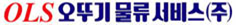 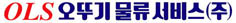 * 작성시 유의사항* 작성시 유의사항1. 기재사항이 사실과 다르거나 허위로 판명될 시에는 입사가 취소될 수 있습니다.                                        위 지원자                        (서명)[입사지원서 작성요령]1. 지원부문 : 지원부분에 “v”로 체크함2. 현 주 소 : 현재 거주지 기준으로 기재 3. 학교성적 :  4.5점 만점 환산하여 총점성적을 기입함              - 편입학을 한 경우, 편입전 성적과 편입후 성적을 합산하여 기입              4. 해외경험 : 1개월 미만의 여행경험 등은 기재하지 않음5. 단체활동 : 대학교 입학 이 후 교내외 동아리 활동을 포함하여 단체활동 경험 기재             (2개를 초과하는 경우, 가장 활동사항이 많은 봉사활동 2가지만 기입)6. 봉사활동 : 대학교 입학 이 후에 활동한 봉사내역을 기재              (2개를 초과하는 경우, 가장 활동사항이 많은 봉사활동 2가지만 기입)7. 외 국 어 : 공인시험점수는 유효기간이 지났더라도 기입 (취득일 함께 기입)8. 사회경험 : 아르바이트를 포함한 업무 경험을 기재9. 자격면허 : 지원자가 취득, 소지하고 잇는 자격 및 면허종료 기재10. 수상경력 : 대학교 입학 이 후에 수상한 경력을 기재 (공모전 포함)사진
(3*4)지원분야□ 물류관리   □ 물류영업   □ 물류현장   □ 총무/인사   □ 재 경□ 물류관리   □ 물류영업   □ 물류현장   □ 총무/인사   □ 재 경□ 물류관리   □ 물류영업   □ 물류현장   □ 총무/인사   □ 재 경사진
(3*4)희망근무지1지망 :                            2지망 : 1지망 :                            2지망 : 1지망 :                            2지망 : 사진
(3*4)성    명한글 :              (한자 :              )성    별사진
(3*4)생년월일년     월      일(만   세)전화번호사진
(3*4)E-mail휴 대 폰사진
(3*4)주소[거주지]일  자일  자출 신 교전 공소재지학교성적학교성적년    월졸업고등학교대학교대학원년    월졸업전문대학/4.5/4.5년    월입학대학교/4.5/4.5년    월편입학대학교복수전공복수전공년    월졸업/졸예대학교년    월졸업/졸예대학교(석∙박)논문제목(석사이상 기재) :논문제목(석사이상 기재) :논문제목(석사이상 기재) :논문제목(석사이상 기재) :논문제목(석사이상 기재) :논문제목(석사이상 기재) :논문제목(석사이상 기재) :구 분점 수(급)취득일회사명담당업무기  간체류국가기  간TOEIC년 월~   년 월년   개월TOEIC SPEAKING년 월~   년 월년   개월OPIc년 월~   년 월년   개월년 월~   년 월년   개월자격명칭취득일봉사기관활동내용시 간명 칭일 자운전면허 (유∙무)단체명활동내용기  간군필여부복무기간군별계급면제사유년  월~    년  월필/미필/면제년  월~    년  월  인생좌우명  인생좌우명  인생좌우명  인생좌우명  인생좌우명  인생좌우명년  월~    년  월년  월~    년  월존경하는인물사  유제  목사  유관  계성   명생년월일동거여부취  미특  기Y  /  NY  /  N보훈 /장애보훈 /장애보훈 /장애Y  /  N보훈대상장애여부Y  /  NY  /  NY  /  N자 기 소 개 서(관리직)1. 본인이 지원한 직무에 대하여 그 직무를 잘 수행할 수 있다고 생각하는 이유와 입사 후 자신의 목표를 설명하십시오.2. 본인의 단체활동 또는 봉사활동 경험에 대하여 활동을 시작하게 된 계기를 포함하여 설명하십시오.3. 본인의 회사 선택에 있어 가장 중요시 여기는 가치와 오뚜기물류서비스㈜가 그 가치와 부합하는지 설명하십시오.